KOMPRESÖR GÜVENLİK, BAKIM VE KULLANIM TALİMATIGÜVENLİK TALİMATIPersonelin saçları toplanmış olmalıdır, bol kıyafetler veya yüzük dâhil mücevherat takmamalıdır. Bunların ekipman içine çekilmesi veya yakalanması sebebi ile yaralanma tehlikesi mevcuttur.Hava kazanı, bütün basınçlı hatları, boru bağlantıları ve vidalı bağlantılar düzenli olarak delik ve gözle görünür bir hasar var mı diye kontrol edilmelidir.Kompresörlerin Emniyet ventili, stop ve devreye girme basınçlarını kontrol ediniz.Manometrelerin skala büyüklüğünün, çalışma basıncının 2 katı olduğunu kontrol ediniz.Maksimum basınç değeri KIRMIZI çizgi ile belirtilmiş olduğunu ve bu basınç değerini geçmediğini kontrol ediniz.Soğutma suyu sıcaklığını ve debisini kontrol ediniz. Kompresör odasına yanıcı ve yakıcı malzemeler koymayınız.KULLANIM TALİMATIKompresör,220 voltluk toprak hatlı prize takılarak çalıştırılacaktır.Kompresör, beton veya düzgün bir zeminde temiz açık bir havada çalıştırılacaktır.Çalıştırma düğmesine basarak basınçlı hava üfletmeye başlayacaktır.Uygun işletme basıncına geldiği kontrol edilecektir.BAKIM TALİMATI. Günlük Bakım: Kompresör’ü çalıştırmadan önce mutlaka yağ seviyesini kontrol ediniz, yağ seviyesi yeterli değil ise yağ ekleyinizHaftalık Bakım Talimatı:Yağ Deposunda biriken suyu boşaltınYağ seviyesini kontrol edinizRadyatör peteklerini basınçlı hava ile temizleyiniz.Toz filtresini mümkün olduğunda temizleyiniz. Emiş filtresini mümkün olduğunca temizleyiniz.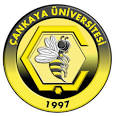 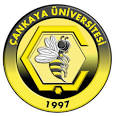                               ÇANKAYA ÜNİVERSİTESİ